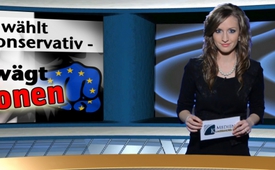 Polen wählt nationalkonservativ –EU erwägt Sanktionen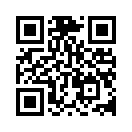 Ende Oktober kam es in Polen zu einem Regierungswechsel. Als Wahlsieger ging die national-konservative  Prawo i Sprawiedliwość, kurz PiS, hervor, die die liberal-konservative Obywatelstwa Platform, kurz OP, ablöste. Zu Deutsch bedeutet PiS „Recht und Gerechtigkeit“ und ist gemäßigt EU-skeptisch, nationalkonservativ und christ-demokratisch.Ende Oktober kam es in Polen zu einem Regierungswechsel. Als Wahlsieger ging die national-konservative  Prawo  i  Sprawiedliwość,  kurz PiS,  hervor,  die  die liberal-konservative Obywatelstwa Platform, kurz OP, ablöste. Zu Deutsch bedeutet PiS „Recht und Gerechtigkeit“ und ist gemäßigt EU-skeptisch, nationalkonservativ und christ-demokratisch. Die polnische Partei OP bedeutet „Bürgerplattform“ und ist EU-orientiert und liberal-konservativ. Während  diese  demokratische Entscheidung  in  den  deutschen Medien  bereits  verurteilt  wurde, als „Rechtsruck“ und  „Rückfall“,  so stand nun eine Reform des Verfassungsgerichtes  in  der  Kritik  von Politikern und Medien. Doch was genau hat die polnische Regierung unternommen? Durch die neue Reform sollen Richter ihre Entscheidungen  künftig  mit  Zweidrittelmehrheit  treffen  statt,  wie  bisher, mit einfacher Mehrheit. Des Weiteren  müssen  13  der  15  Verfassungsrichter dabei anwesend sein. Zuvor reichten 9 von 15 aus. Reaktion der deutschen Medien: Polen entmachtet  sein  Verfassungsgericht!  Reaktion  seitens  der  EU: Die  EU-Kommission  werde  die polnische Regierung vorladen und die Vorgänge genau prüfen. Notfalls  müsse  die  EU  auch  Sanktionen  verhängen,  wenn  die  polnische Regierung ihren Kurs nicht korrigiere  –  so  der  ehemalige EU-Ratsvorsitzende  Asselbloem. Warum  die  Reaktion  der  EU  so heftig  ausfällt,  ist  auf  den  ersten Blick  nicht  ersichtlich.  Sicher, die Gerichtsverfahren im Verfassungsgericht  werden  länger  dauern und es wird schwieriger, politische  Entscheidungen  rechtlich auszuhebeln. Doch wird hier mit zweierlei  Maß  gemessen.  Denn die  politischen  Entscheidungen der EU können ebenfalls nur mit hohen Hürden wieder rückgängig gemacht  werden.  Daher  geht  es wohl eher darum, dass nur wenige in der EU das Sagen haben sollen, egal,  was  eine  nationale  Regierung oder ein Volk für richtig hält. Einspruch ist nicht erwünscht.von ro.Quellen:http://www.faz.net/aktuell/politik/ausland/polen-die-eu-muss-handeln-13982997.html
http://www.spiegel.de/politik/ausland/polen-eu-kommission-schickt-brandbrief-nach-warschau-a-1069427.html
https://de.wikipedia.org/wiki/Verfassungsgerichtshof_(Polen)#cite_note-12Das könnte Sie auch interessieren:---Kla.TV – Die anderen Nachrichten ... frei – unabhängig – unzensiert ...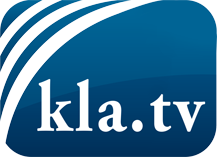 was die Medien nicht verschweigen sollten ...wenig Gehörtes vom Volk, für das Volk ...tägliche News ab 19:45 Uhr auf www.kla.tvDranbleiben lohnt sich!Kostenloses Abonnement mit wöchentlichen News per E-Mail erhalten Sie unter: www.kla.tv/aboSicherheitshinweis:Gegenstimmen werden leider immer weiter zensiert und unterdrückt. Solange wir nicht gemäß den Interessen und Ideologien der Systempresse berichten, müssen wir jederzeit damit rechnen, dass Vorwände gesucht werden, um Kla.TV zu sperren oder zu schaden.Vernetzen Sie sich darum heute noch internetunabhängig!
Klicken Sie hier: www.kla.tv/vernetzungLizenz:    Creative Commons-Lizenz mit Namensnennung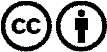 Verbreitung und Wiederaufbereitung ist mit Namensnennung erwünscht! Das Material darf jedoch nicht aus dem Kontext gerissen präsentiert werden. Mit öffentlichen Geldern (GEZ, Serafe, GIS, ...) finanzierte Institutionen ist die Verwendung ohne Rückfrage untersagt. Verstöße können strafrechtlich verfolgt werden.